KlassenarbeitAufgabe 1:Verfasse eine Filmbeschreibung für den Kurzspielfilm „Halbnah“, die man als Vorankündigung fürs Kino, als DVD-Klappentext oder für eine Filmzeitschrift verwenden könnte.
(10 VP)Aufgabe 2:Nenne 4 verschiedene Einstellungsgrößen der Kamera und jeweils ein Beispiel aus dem Kurzspielfilm „Halbnah“. Begründe, warum gerade diese Größe bei der Einstellung verwendet wurde (Tabellenform möglich!).
(12 VP)Aufgabe 3:Erkläre die Begriffe „Montage“ und „Mise-en-scène“.
(5 VP)Aufgabe 4:In Sequenz 3 (Videothek) findet folgender Dialog statt.
Max: „Hannah, ich glaube, das könnte der Beginn einer wunderbaren Freundschaft sein.“
Hannah: „Redest du mit mir?“
Analysiere und interpretiere den Dialog (Kontext, Thema, Sprechabsichten, formale Besonderheiten).
(8 VP)Aufgabe 5:Beschreibe den Screenshot. Er würde sich optimal als Filmplakat für den Kurzspielfilm „Halbnah“ eignen. Erörtere diese Behauptung.
(10 VP)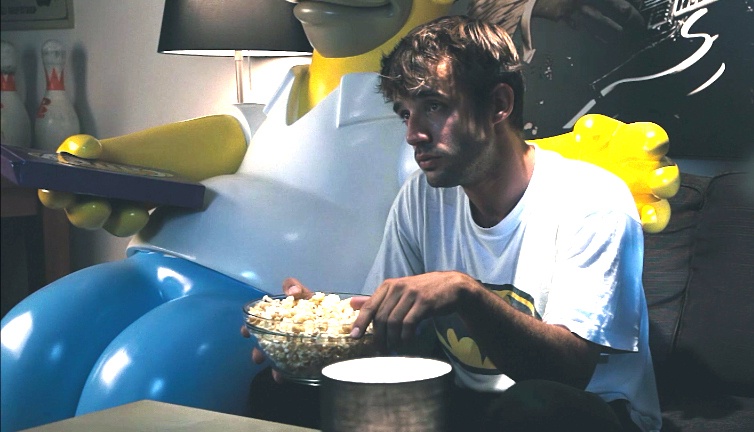 